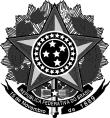 MINISTÉRIO DA EDUCAÇÃOSecretaria de Educação Profissional e TecnológicaInstituto Federal de Educação, Ciência e Tecnologia do Rio Grande do Sul Rua Gen. Osório, 348 – Centro – Bento Gonçalves/RS – CEP 95.700-086 Telefone: (54) 3449.3300 – www.ifrs.edu.br – E-mail: proex@ifrs.edu.brANEXO IFORMULÁRIO DE SOLICITAÇÃO DE AUXÍLIO INSTITUCIONAL À EXTENSÃO E PLANO DE APLICAÇÃO DE RECURSOSProjetoEu,	, servidor(a) orientador(a) do Projeto de Extensão supracitado, solicito a aquisição dos materiais ou contratação dos serviços abaixo descritos, para fins de realização do mesmo.Plano de Aplicação de RecursosJustificativa para despesas com alimentação de estudantes (se previsto no item 3) 	,	de	de 20	.Assinatura do(a) Servidor(a) Orientador(a)1TIPOTIPOLISTAGEMVALORCUSTEIOMaterial de ConsumoCUSTEIOHospedagem e PassagensCUSTEIOServiços de terceiros (PF ou PJ)CAPITALNão se aplica a este editalTOTALTOTALR$